TLPA 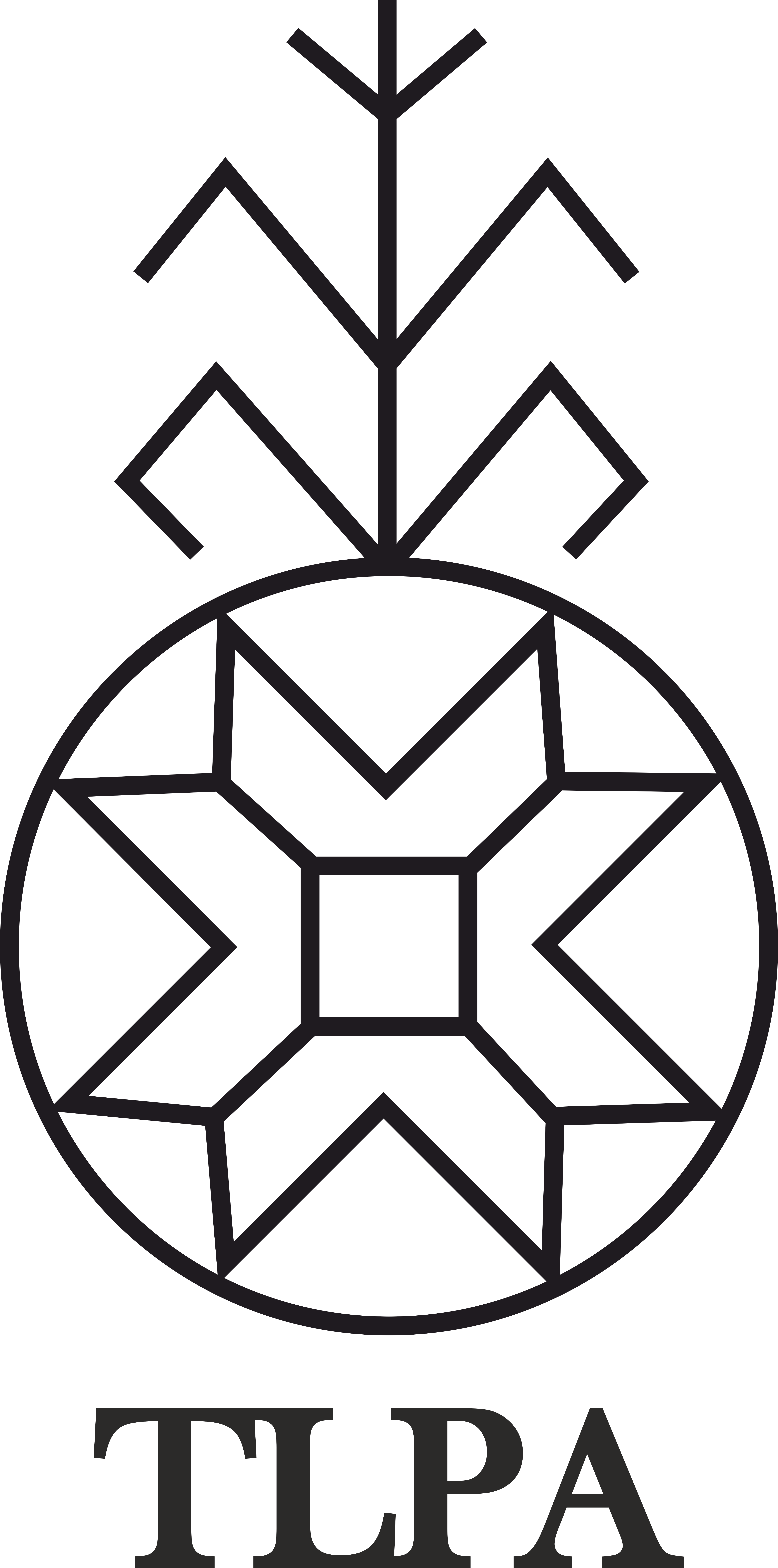 JAUNS BIEDRSDatums: ________________________UZVĀRDS UN VĀRDS:  __________________________________________________________________________________________ADRESE (PILNA ADRESE AR PASTA KODU):____________________________________________________________________________________________________________________________________________________________________________________TELEFONA NUMURS UN E-PASTA ADRESE:Mājas telefona nr:  _________________________       Mobilais:  ___________________________E-pasta adrese:  _______________________________________________________________________DZIMŠANAS DIENA:Diena: ________	Mēnesis: ______________________________	Gads: ____________________Laipni lūdzu izpildit pieteikšanas lapu datorā, un atsūtītuz e-pastu:  gundegamelli@rogers.comBiedru maksu ($40) var kārtot ar e-transferu norādot saņēmēju kā TLPApensionari@hotmail.com, jeb rakstot čeku uz “TLPA” vārda un sūtot kasierim Elmāram Bērziņam, 239 Mill Rd, Toronto, ON M9C 1Y3									Paldies!									Gundega Melli									Biedrzine, 905-683-7882